السيرة الذاتيه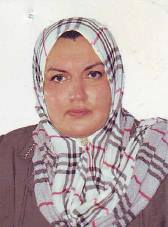 الاســــــــــــم الرباعي واللقب :أ.د.ايمان عباس علي حسن الخفافتاريخ الميـلاد :  يوم  27   شهر    6  سنة1964	الحالة الزوجية : متزوجةعـــــدد الأولاد  :اربعةالديـــــــــــانة   :         مسلمة التـخـصــص:          علم النفس التربويالوظيفــــــه  :      رئيسة قسم رياض الاطفالالدرجة العلمية :     استاذعنوان العمل :       الجامعة المستنصرية-كلية التربية الاساسية- قسم رياض الاطفالالهاتف النقال:       07901281524البريد إلالكتروني:    iman3w@yahoo.comأولاً : المؤهلات العلمية .ثانياً : التدرج الوظيفي .ثالثاً : التدريس الجامعي .رابعاً : المقررات الدراسية التى قمت بتدريسها.خامساً: ( الاطاريح ، الرسائل ) التي أشرف عليها:سادساً: المؤتمرات والندوات العلمية وورش العمل التي شارك فيها.سابعا : الأنشطة العلمية الاخرى . ثامنا: المشروعات البحثية فى مجال التخصص لخدمة البيئة والمجتمع أو تطوير التعليم.تاسعا: عضوية الهيئات العلمية المحلية والدولية .عضوية مجلات داخل القطر 2 وخارج القطر 2مستشار شؤون المراة /المفوضية العراقية لمنظمات المجتمع المدني المستقلةعاشراً: كتب الشكر ، الجوائز  و شهادات التقدير.حادى عشر :الكتب المؤلفة أو المترجمة.ثاني عشر :اللغــات  التي تجيدها.        العربية            الانكليزيةالدرجة العلميةالجامعةالكليـــة التاريخبكالوريوسبغدادالتربية/ابن رشد1989الماجستيربغدادالتربية للبنات2000الدكتوراهالمستنصريةالتربية2003دبلوم عام تالوظيفةالجهةالفترة من - الى1معلمة جامعيةوزارة التربية1982 -20052استاذ جامعةوزارة التعليم العالي والبحث العلمي- الجامعة المستنصرية- –كلية التربية التربية الاساسية2005- 20153رئيس قسم رياض الاطفالكلية التربية التربية الاساسية- قسم رياض الاطفال2015 –الى الوقت الحاضرتالجهة  (المعهد / الكلية)الجامعةالفترة  من - الى1كلية التربية التربية الاساسيةالجامعة المستنصرية2005 –الى الوقت الحاضر234تالقســـمالمـــــادةالسنـــــة1قسم رياض الاطفالصعوبات التعلم2007-2008-2009-2010-2011-20122قسم الجغرافيةعلم النفس النمو20063قسم الجغرافيةاحصاء20064قسم العلومعلم النفس النمو2007-2008-2009-2010-20115قسم رياض الاطفالتطور معرفي2007-2009-2009-2010-2011-2012-2013-20143قسم الرياضياتعلم النفس العام-علم النفس النمو20124قسم الحاسباتالصحة النفسية2014  5 قسم رياض الاطفالالتنمية اللغوية2012  6قسم رياض الاطفالسيكولوجية ذوي الحاجات2011-2012  7قسم رياض الاطفالتخطيط وتنفيذ برامج اطفال ما قبل المدرسة2013  8قسم اللغة الانكليزيةقياس وتقويم20079قسم رياض الاطفالمشاهدة2011تاسم الأطروحة  أو  الرسالةالقســـمالسنــة1اثر برنامج تعليمي في تنمية الحس الجمالي البيئي لدى طفل الروضةرياض الاطفال20102بناء اختبار الذكاء المتعدد لدى اطفال الرياضرياض الاطفال20103اثر برنامج تعليمي في تنمية السلوك الايثاري لدى طفل الروضةرياض الاطفال20124عادات العقل وعلاقتها بمستوى الاداء المهني لدى معلمات رياض الاطفالرياض الاطفال20145النجاح التنظيمي وعلاقته بالذكاء الانفعالي لدى مديري المدارس الابتدائيةمعلم الصف الاول20146اثر برنامج تعليمي في تنمية مهارات اتخاذ القرار لدى طالبات قسم رياض الاطفالرياض الاطفال20157اثر برنامج مستند الى نظرية التعلم الاجتماعي في تخفيف السلوك الاتكالي لدى طفل الروضةرياض الاطفال2015تالعنوان السنــة مكان أنعقادهانوع المشاركة 
( بحث / بوستر حضور)1تجربة في رياض الاطفال23/11/2011كلية التربية لاساسية/قسم رياض الاطفالباحث2رياض الاطفال الواقع والمأمول (حلقة)20/4/2012كلية التربية لاساسية/قسم رياض الاطفالباحث3برنامج تطوير خبرات طالبات الصف الرابع(كي نرتقي)25/12/2014كلية التربية لاساسية/قسم رياض الاطفالباحث4برنامج تطوير خبرات طفل الروضة7/3/2015كلية التربية لاساسية/قسم رياض الاطفالباحث5معلمة الروضة... الواقع والمامول6/4/2015كلية التربية لاساسية/قسم رياض الاطفالباحث6الدفاع المدني لدى مديرات رياض الاطفال- ورشة عمل16/11/2015كلية التربية لاساسية/قسم رياض الاطفالباحث7ورشة عمل بعنوان (الدورة التدريبية المتخصصة في الادارة التربوية)1/1/2014 ولغاية 4/2/2014جامعة القديس يوسف/بيروتباحث8دورة التاهيل التربوي في طرائق التدريس7/1/2015 ولغاية5/2/2015كلية التربية الاساسية/قسم التعليم المستمرباحث9حقيبة التعليم المبكر23/2/2015/قسم رياض الاطفال/ مختبر الروضة ورشةالتطبيقيةباحث10مسابقات علمية19/4/2015كلية التربية الاساسية/قسم رياض الاطفالباحث11الابادة الجماعية9/12/2015كلية الاداب /جامعة بغداد (مؤتمر)باحث12الوعي البيئي لدى تلاميذ الصف الأول الابتدائي الملتحقين برياض الأطفال وأقرانهم العاديين2011كلية التربية الاساسية(مؤتمر)باحث13الذكاء الاجتماعي لدى تلاميذ الصف الأول الابتدائي الملتحقين برياض الأطفال وأقرانهم العاديين2012كلية التربية الاساسية(مؤتمر)باحث14تاثير برنامج تعليمي في تنمية الحس الجمالي البيئي لاطفال الرياض2012كلية التربية الاساسية(مؤتمر)باحث15بناء اختبار مهارات اتخاذ القرار لطالبات قسم رياض الاطفال 2015معهد اعداد المدربين التقنيين (مؤتمر)باحث16مدى وعي معلمات رياض الاطفال ببعض بنود اتفاقية حقوق الطفل2013مؤتمر -مركز ابحاث الطفولة والامومة جامعة ديالىباحث17الآثار الاسرية الناجمة عن خروج المراة العراقية العاملة(ندوة)2016جامعة بغداد- كلية التربية للبنات(ندوة)باحث18الوضع الراهن في العراق واثره على البناء الاسري2016جامعة بغداد- كلية التربية للبنات(ندوة)باحث19اتجاهات طلبة الجامعة نحو التطوع- ورشة عمل2016كلية التربية الاساسية/قسم رياض الاطفالباحث20نحو مجتمع خال من الصدمات النفسية2016جامعة بغداد- كلية الاداب (ندوة)باحث21التسامح والتصالح أساس التغيير في المنطقة 2016مؤتمر السلام العربي الأولباحث22قراءة في ظاهرة العنف(دوافعها - أسبابها - الحلول لمعالجتها 2016جامعة الانبار- كلية التربية للعلوم الانسانية (ندوة)باحث23الوعي الصحي لدى طلبة الجامعة2016الجامعة المستنصرية – كلية التربية الاساسية (مؤتمر)باحث24الذكاء العاطفي لدى تلاميذ الصف الأول الابتدائي الملتحقين برياض الأطفال وأقرانهم العاديين2010كلية التربية الاساسية- مؤتمرباحث25العمل التطوعي للشباب(انواعه- معوقاته- عوامل نجاحه)2016وزارة الشباب- المؤتمر العلمي الاول للعمل التطوعيباحث26معوقات البحث العلمي2016جامعة بغداد- كلية التربيةللبنات(ندوة)باحث27الثقة بالنفس لدى طلبة كلية التربية الاساسية2016الجامعة المستنصرية – كلية التربية-المؤتمر العلمي الثاني والعشرونباحثداخل الكليةخارج الكلية1- عضوية لجان مناقشة:13112- عضوية لجان:143-تقويم بحوث: 126تأسم البحثمحل النشرالسنة1اثر القصة المصورة في تنمية الاعتماد على النفس لدى طفل الروضةمجلة العلوم النفسية20052تأثير الأنشطة الفنية في النمو الجمالي لدى طفل الروضةمجلة العلوم التربوية والنفسية20053اثر برنامج في النمو الروحي لدى طفل الروضةمجلة العلوم النفسية20064تأثير التطبيق في اتجاهات طالبات معهد إعداد المعلمات المسائي نحو مهنة التعليممجلة العلوم التربوية والنفسية2006  5الرعاية الوالدية وعلاقتها بمدى التزام طلبة كلية التربية الأساسية بالقواعد الأخلاقيةمجلة العلوم التربوية والنفسية20066السلوك الاستقلالي لدى طفل الروضةمجلة العلوم النفسية20077اثر اللعب التنافسي في تنمية الثقة بالنفس لدى طفل الروضةمجلة كلية التربية الاساسية20088اثر التنوير الانفعالي في تنمية الذكاء العاطفي لدى طفل الروضةمجلة حولية أبحاث الذكاء20089الثقة بالنفس وعلاقتها بالاتجاه نحو المرأة لدى طلبة الجامعةمجلة العلوم النفسية200810الذكاء العاطفي لدى طفل الروضةمجلة العلوم التربوية والنفسية200911اثر برنامج مبني على نظرية التعلم المستند إلى الدماغ في تحصيل التلامذة ذوي صعوبات التعلممجلة حولية أبحاث الذكاء200912الذكاء المتعدد لدى طلبة المرحلة المتوسطةمجلة حولية أبحاث الذكاء200913اثر أسلوبي المحاكاة والرسوم التوضيحية في تنمية الوعي البيئي لدى طفل الروضةمجلة العلوم النفسية200914تأثير التربية العملية في مدى التزام طلبة قسم التربية الفنية بالقواعد الأخلاقيةمجلة كلية التربية الاساسية200915اثر برنامج مبني على نظرية الذكاء المتعدد في النمو الحسي لدى طفل الروضةمجلة حولية أبحاث الذكاء201116التفكير المنطقي لدى طفل الروضةمجلة العلوم التربوية والنفسية201017بناء اختبار مفهوم الذات لاطفال الرياضمجلة كلية التربية الاساسية201118بناء اختبار الذكاءات المتعددة لاطفال الرياضمجلة حولية أبحاث الذكاء201119اثر برنامج مستند الى وسائل الاتصال الجماهيري في تنمية الوعي البيئي لدى اطفال الرياضمجلة حولية أبحاث الذكاء201220الذكاء الروحي لدى طلبة الجامعةمجلة كلية التربية الاساسية201221الذكاء الاخلاقي لدى طفل الروضةمجلة حولية أبحاث الذكاء201222اثر برنامج تعليمي في تنمية مفهوم الذات لاطفال الرياضمجلة العلوم التربوية والنفسية201223فصائل الدم وعلاقتها بالسلوك الايثاري لدى معلمات رياض الاطفالمجلة العلوم التربوية والنفسية201224اتجاهات معلمات رياض الاطفال نحو مهنة التعليم وعلاقتها بسنوات الخدمةمجلة كلية التربية الاساسية201225اثر برنامج مبني على نظرية الذكاء الاخلاقي في النمو الحسي لدى اطفال الرياضمجلة  دراسات اجتماعية201226تطور الذكاء العاطفي لدى الاطفال بعمر (4-5-6) سنواتمجلة العلوم التربوية والنفسية201327اثر برنامج تعليمي في تنمية السلوك الايثاري لدى طفل الروضةمجلة الحكمة201328بناء مقياس التوافق الزواجي لدى معلمات رياض الاطفالمجلة العلوم التربوية والنفسية201429الذكاء العاطفي وعلاقته بالسلوك الاتكالي لدى اطفال الرياضمجلة حولية أبحاث الذكاء201530الذكاء العاطفي وعلاقته بالثقة بالنفس لدى اطفال الرياضمجلة كلية التربية الاساسية201431مدى وعي معلمات رياض الاطفال ببعض بنود اتفاقية حقوق الطفلالكتاب السنوي لمركز ابحاث الطفولة والامومة جامعة ديالى201332الذكاء المتعدد لدى تلاميذ الصف الأول الابتدائي الملتحقين برياض الأطفال وأقرانهم العاديينمجلة العلوم الحديثة والتراثية201433اثر برنامج تعليمي في تخفيف السلوك الاتكالي لدى طفل الروضةمجلة العلوم الحديثة والتراثية201434السلوك الايثاري لدى معلمات رياض الاطفالمجلة دراسات تربوية في التربية وعلم النفس201335الذكاء الاجتماعي لدى طفل الروضةالمجلة التربوية الدولية المتخصصة201536مخاوف الاطفال وعلاقتها ببعض المتغيراتمجلةالدراساتوالبحوثالاجتماعية- جامعةالشهيدحمهلخضر- الوادي201537الالوان المفضلة لدى طفل الروضة من خلال العابهممجلة الفتح-عدد65201638عادات العقل لدى معلمات الاطفال وعلاقتها ببعض المتغيراتمجلة العلوم النفسية والتربوية-الجزائر201639قراءة في ظاهرة العنف(دوافعها - أسبابها - الحلول لمعالجتها مجلة جامعة الانبار للعلوم الانسانية2016تكتاب الشكر أو الجائزة أو شهادة التقديرالسنةالجهةالجهة1ذي العدد 7307 في 26/3/2014ذي العدد م و /7741في 22/9/2011ذي العدد م و /772في 19/5/2011201420112011الوزير2ذي العدد 8076 في 3/4/2011ذي العدد 30572 في 19/11/2013 و ذي العددع.م/53/1068 في 3/9/2013/ش أ/37   ذي العدد 23484  في 16/9/2015ذي العدد3033في 2/2/2010 و ذي العدد 28264 في 5/12/2010ذي العدد7900 في 21/4/2009  وذي العدد:أ/79 في 2/5/200920112013201520102009رئيس الجامعة3ذي العدد :ص/1732 في 7/3/2016ذي العدد/ص/6172 في 11/10/2015   و ذي العدد/ص/ 2313 في 31/3/2015ذي العدد/ص/7370 في 7/12/2015      و ذي العدد/ص/7369 في 7/12/2015ذي العدد16/1401 في 14/6/2015      و ذي العدد 2095 في 8/4/2015ذي العدد: 11/365 في 13/10/2015    و ذي العدد: ص/2312 في 31/3/2015ذي العدد: ص/ 3955 في 15/6/2015  و ذي العدد: ص/2709 في 16/4/2015ذي العدد/ص/3018 في 3/5/2015و ذي العدد: ص/ 3126 في 7/5/2015ذي العدد: ص/ 7198 في 23/11/2015   وذي العدد: 2219 في 27/7/2015  ذي العدد: ص/2599 في 13/4/2015وذي العدد: 2777 في 19/5/2011    ذي العدد: ص/6759 في 5/11/2015وذي العدد 2219 في 27/7/2015ذي العدد3325 في 24/6/2013ذي العدد516 في 4/12/2012 و ذي العدد: ص/6755 في23/10/2012ذي العدد:11/1041 في 3/4/2011   و ذي العدد: ص/57   في4/1/2011ذي العدد/ص/1660 في 11/3/2010و ذي العدد:/ص/1660 في 11/3/2009وذي العدد ص/2222 في 4/5/2009وذي العدد ص/5875 في 18/11/2009   وذي العدد: 11/ 1492 في 3/5/2009ذي العدد :1600 في 24/11/2009ذي العدد 11/4151 في 28/12/2008ذي العدد /ص/2150 في 1/6/2006201620152013201220112010200920082006العميد4ذي العدد 12694 في 4/4/2005ذي العدد 3452 في 1/2/2005ذي العدد 29 في 24/201020052010مديرعاممديرية تربية الكرخ   2  مديرية تربية الكرخ 2مدير ادارة المكتبة المركزيةتأسم الكتابسنة النشر1صعوبات التعلم20092الذكاء العاطفي20103اللعب استراتيجيات تعليم حديثة20104الذكاءات المتعددة – برنامج تطبيقي20115التعليم البيئي في رياض الاطفال20136الملف التدريبي الشامل للطفل غير العادي 20147التعلم التعاوني20138نظريات التعلم والتعليم20139التنمية اللغوية للاسرة والباحث الجامعي201410اختبارات الذكاء(تطبيقات عملية لتعزيز القدرة على الاستيعاب)201511مفهوم الذات لدى طفل الروضة201512الذكاء الانفعالي(تعلم كيف تفكر انفعاليا)201313تنمية الاعتماد على النفس لدى طفل الروضة باسلوبي القصة واللعب التمثيلي201514دراسات تربوية جزء 1201515دراسات تربوية جزء 2201516عادات العقل وعلاقتها بمستوى الاداء المهني لدى معلمات رياض الاطفال201517النجاح التنظيمي وعلاقته بالذكاء الانفعالي لدى مديري المدارس الابتدائية201518الموسوعة التدريبية للاطفال ذوي الاحتياجات الخاصة((8 أجزاء) الاعاقة العقلية- الاعاقة الحركية- الاعاقة البصرية-  الاعاقة السمعية-  الاعاقة السمعية-  التوحد-  اضطرابات اللغة والكلام-  صعوبات التعلم-  الموهبة201519تاثير الارشاد في العادات الدراسية وعلاقتها بالتحصيل الدرسي لدى طالبات الصف الثاني المتوسط2015